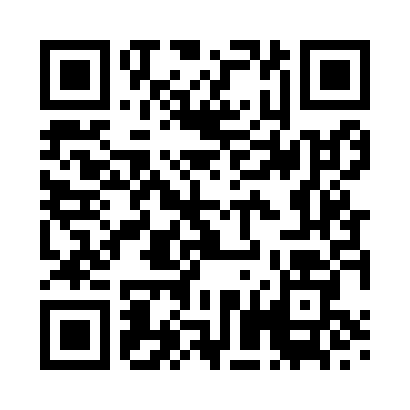 Prayer times for Littleborough, Devon, UKMon 1 Jul 2024 - Wed 31 Jul 2024High Latitude Method: Angle Based RulePrayer Calculation Method: Islamic Society of North AmericaAsar Calculation Method: HanafiPrayer times provided by https://www.salahtimes.comDateDayFajrSunriseDhuhrAsrMaghribIsha1Mon3:125:061:196:539:3211:252Tue3:125:061:196:539:3111:253Wed3:135:071:196:539:3111:254Thu3:135:081:196:539:3011:255Fri3:145:091:196:539:3011:256Sat3:145:091:206:539:2911:247Sun3:155:101:206:529:2911:248Mon3:155:111:206:529:2811:249Tue3:165:121:206:529:2711:2410Wed3:175:131:206:519:2711:2311Thu3:175:141:206:519:2611:2312Fri3:185:151:206:519:2511:2313Sat3:185:161:216:509:2411:2214Sun3:195:181:216:509:2311:2215Mon3:205:191:216:499:2211:2116Tue3:205:201:216:499:2111:2117Wed3:215:211:216:489:2011:2018Thu3:225:221:216:489:1911:2019Fri3:225:241:216:479:1811:1920Sat3:235:251:216:469:1711:1921Sun3:245:261:216:469:1611:1822Mon3:245:271:216:459:1411:1823Tue3:255:291:216:449:1311:1724Wed3:265:301:216:449:1211:1625Thu3:265:321:216:439:1011:1626Fri3:275:331:216:429:0911:1527Sat3:285:341:216:419:0711:1428Sun3:285:361:216:409:0611:1329Mon3:305:371:216:399:0411:1130Tue3:325:391:216:399:0311:0931Wed3:355:401:216:389:0111:06